ΘΕΜΑ: Πρόσκληση σε τακτική συνεδρίαση της Οικονομικής Επιτροπής Δήμου ΒελβεντούΠαρακαλείσθε όπως συμμετάσχετε σε τακτική συνεδρίαση δια περιφοράς (τηλεφωνικά) της Οικονομικής Επιτροπής του Δήμου Βελβεντού, που θα γίνει, στις 3/8/2020 ημέρα Δευτέρα και ώρα 12:00 το μεσημέρι, με τα παρακάτω θέματα ημερήσιας διάταξης:1.- Καθορισµός όρων ανάθεσης δημόσιας σύμβασης με τίτλο: «ΑΝΑΚΑΙΝΙΣΗ ΠΑΙΔΙΚΗΣ ΕΦΗΒΙΚΗΣ ΒΙΒΛΙΟΘΗΚΗΣ ΒΕΛΒΕΝΤΟΥ».2.-Έγκριση 1ου Πρακτικού Επιτροπής Αξιολόγησης Δικαιολογητικών - Τεχνικών και Οικονομικών προσφορών για την υπηρεσία «ΥΠΗΡΕΣΙΑ ΛΕΙΤΟΥΡΓΙΑΣ ΚΑΙ ΣΥΝΤΗΡΗΣΗΣ ΕΓΚΑΤΑΣΤΑΣΗΣ ΕΠΕΞΕΡΓΑΣΙΑΣ ΛΥΜΑΤΩΝ ΒΕΛΒΕΝΤΟΥ».3.- Παραλαβή αντικειμένου μελέτης «Υδραυλική μελέτη εξωτερικού δικτύου ύδρευσης Βελβεντού».4.- Παραλαβή αντικειμένου μελέτης «Η/Μ μελέτη εξωτερικού δικτύου ύδρευσης Βελβεντού»5.- Εξειδίκευση πίστωσης ποσού 4.198,95 ευρώ συμπεριλαμβανομένου του ΦΠΑ 24%, για τη συνδιοργάνωση δυο μουσικών εκδηλώσεων του Δήμου με τον Μορφωτικό Όμιλο Βελβεντού.6.- Ανάθεση σε δικηγόρο εξέτασης και άσκησης των αναγκαίων ενεργειών για την προστασία των συμφερόντων του Δήμου επί της από 14/7/2020 καταγγελίας δημότη με θέμα: «Καταγγελία για κοινόχρηστο χώρο στο Δήμο Βελβεντού».	Τα μέλη της Οικονομικής Επιτροπής οφείλουν να απαντήσουν τηλεφωνικά στον Πρόεδρο για τις θέσεις και την ψήφο τους κατά την ώρα της Συνεδρίασης. Ο Πρόεδρος της Οικονομικής ΕπιτροπήςΜανώλης ΣτεργίουΔήμαρχος Βελβεντού1.κ. Κουρτέλη Κωνσταντίνο, Αντιδήμαρχο2.κ.Ζορζοβίλη Ζήνωνα, Αντιδήμαρχο3.κ.Αγγέλη Δημήτριο4.κ. Εμμανουήλ Δημήτριο5.κ.Τσέγκο Νικόλαο6.κ.Τέτο Νικόλαο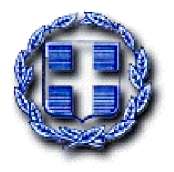 ΕΛΛΗΝΙΚΗ ΔΗΜΟΚΡΑΤΙΑΝΟΜΟΣ ΚΟΖΑΝΗΣΔΗΜΟΣ ΒΕΛΒΕΝΤΟΥ                 Βελβεντό, 30 7 2020                 Αριθ. Πρωτ.: 1996Ταχ. Δ/νση : Αγίας Τριάδας 21Τ.Κ.-Πόλη : 504 00 - ΒελβεντόΤηλέφωνο : 2464 350300	Αριθ. φαξ: 2464 350311Ηλ. Δ/νση : grammatia@velvento.eu                ΠΡΟΣ: Τα Τακτικά Μέλη                της Οικονομικής Επιτροπής                Δήμου Βελβεντού